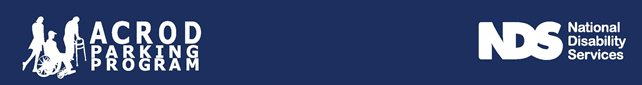 ACROD Parking Permit application form for people who are legally blindA fillable PDF version of this form can be found in the “How to apply” section of the ACROD website at www.acrod.org.au/blind.Eligibility CriteriaYou may be eligible for an ACROD Parking Permit if you are legally blind. Legally blind means:visual acuity (1.1.V.50) on the Snellen Scale after correction by suitable lenses of less than 6/60 in both eyes; orconstriction to within 10 degrees of fixation in the better eye irrespective of corrected visual acuity; ora combination of visual defects resulting in the same degree of vision impairment as that occurring in the above points.How to ApplyStep 1. Complete this application form.Step 2. Attach one of the documents from the Applicant Evidence of Legal Blindness list.Step 3. Send the completed application form to:ACROD Parking Program email: acrod@nds.org.auOrACROD Parking Program
PO BOX 184, Northbridge WA 6865If you do not have a document confirming that you are legally blind, you can download the ACROD Low Vision medical certificate form from the ACROD website (link at the top of this page). Please ask your ophthalmologist, orthoptist, optometrist or GP to fill and sign it, and then submit it together with this application form.Assessment of applicationsThe ACROD Parking Program assessment team will assess each application against the eligibility criteria. If more information is needed to determine eligibility, the ACROD Parking Program may:Contact the applicant (or legal guardian) to ask for additional information.Contact the specialist or medical practitioner who has signed the report (if such a report is attached) to ask for additional information.The ACROD Parking Program receives a high number of applications. Processing your application may take up to 20 working days from the date your application is received. This does not include mailing time.If your application is not successful, we will inform you about our appeals process.Privacy StatementNDS is committed to protecting your personal information. The Privacy Act 1988 (Commonwealth) which includes the Australian Privacy Principles, regulates the way in which your personal information is collected and used. By providing us with your personal information, you consent to the terms of our Privacy Policy available from the NDS website which sets out how we collect, use, store and disclose personal information.Start of formApplicant DetailsPlease indicate your title (Mr, Mrs, Ms, Miss, Other): Surname: First Name (as it is on official documentation such as a birth certificate): Preferred Name (if different): Date of Birth (dd/mm/yyyy): Residential AddressStreet address: Suburb: State: Postcode: Phone 1: Phone 2: Email: Postal Address (if different from above)Street address or PO Box: Suburb: State: Postcode: Legal Guardian (if applicable) Full Name: Relationship to Applicant: Address: Phone 1: Phone 2: Email: Demographic InformationThis section is optional and demographic information received will only be used for statistical purposesPlease indicate if you have any of the following:Companion Card (Yes or No):NDIS plan (Yes or No):Guide dog (Yes or No):Please indicate your gender (Male, Female or Unspecified): Do you identify as an Indigenous Australian (Yes or No): If you have answered Yes, please indicate (Aboriginal, Torres Strait Islander, Aboriginal and Torres Strait Islander): Do you speak a language other than English at home (Yes or No): If you have answered Yes, please specify language spoken: Do you require an interpreter (Yes or No):Applicant evidence of legal blindnessPlease attach a copy of ONE of the following documentsDisability Support Pension - Blind Card, front and back (Yes or No): Aged Pension – Blind Card, front and back (Yes or No):Department of Veteran Affairs' Blind Concession Card (Yes or No):Guide Dogs WA Dog Handler Card (Yes or No):Vision Australia Seeing Eye Dog ID Card (Yes or No):ACROD Low Vision medical certificate (Yes or No):A specialist or medical practitioner report addressing the eligibility criteria and confirming legally blind status (Yes or No):If you are attaching the ACROD Low Vision medical certificate or a report signed by a specialist or medical practitioner (for example, an ophthalmologist, orthoptist, optometrist or GP), please confirm the following:I agree that the specialist or medical practitioner whose name appears on the report may be contacted by the ACROD Parking Program for additional information to assist the assessment of my application (Yes or No):I agree that the specialist or medical practitioner whose name appears on the report may disclose such additional information to assist with my application (Yes or No):The specialist or medical practitioner is not the applicant or an immediate family member of the applicant (Yes or No):Is there any other information you would like to provide in support of your application? Write your answer: Applicant StatementI am legally blind and my condition is permanent (Yes or No):OR I am legally blind and my condition is temporary (Yes or No):I agree to be contacted by the ACROD Parking Program to provide further information if required (Yes or No):I have included a copy of one of the required documents to confirm I am legally blind (Yes or No):The information in this application is correct to the best of my knowledge (Yes or No):Applicant SignatureSignature (type your name, insert an e-signature or sign in hard copy):Date: or Legal Guardian SignatureSignature (type your name, insert an e-signature or sign in hard copy):Date: End of formInstructions for completed applicationsPlease send the completed form and attached document in evidence of legal blindness by email or post.ACROD Parking Program email: acrod@nds.org.auPost: ACROD Parking Program, PO Box 184 Northbridge WA 6865Telephone: 08 9242 5544 ACROD Parking Program website: acrod.org.au If you are not legally blind but have a severe walking restriction please apply using the form for people with mobility restrictions. It is available in the “How to apply” section of the ACROD website.If you are deaf or hard of hearing, contact us through the National Relay Service.